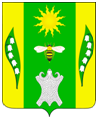 Совет Веселовского сельского поселенияУспенского районаРЕШЕНИЕ59 сессияот 21 августа 2023  года								№175х. ВеселыйО внесении изменений в решение Совета Веселовского сельского поселения Успенского района от 25 июля 2016 года № 97 «Об утверждении правил благоустройства, озеленения и санитарного содержания территории Веселовского сельского поселения Успенского района»	В соответствии с Федеральным законом от 6 октября 2003 года № 131-ФЗ «Об общих принципах местного самоуправления в Российской Федерации», Законом Краснодарского края от 21 декабря 2018 года № 3952-КЗ «О порядке определения органами местного самоуправления в Краснодарском крае границ прилегающих территорий», а так же Законом Краснодарского края №4061-КЗ от 05 июля 2019 года «О внесении изменений  в статью 3 Закона Краснодарского края от 21 декабря 2018 года № 3952-КЗ «О порядке определения органами местного самоуправления в Краснодарском крае границ прилегающих территорий», «Методическими рекомендациями по разработке норм и правил по благоустройству территорий муниципальных образований» утвержденных 29 декабря 2021 года № 1042/пр., руководствуясь Федеральным законом от 28 декабря 2009 № 381-ФЗ «Об основах государственного регулирования торговой деятельности в Российской Федерации», Уставом Веселовского сельского поселения Успенского района, Совет Веселовского сельского поселения Успенского района, р е ш и л:	1. Внести в решение Совета Веселовского сельского поселения Успенского района от 25 июля 2016 года № 97 «Об утверждении Правил благоустройства, озеленения и санитарного содержания территории Веселовского сельского поселения Успенского района» следующие изменения:	1.1. Раздел 8 пункта 8.4.5. приложения «Правил благоустройства, озеленения и санитарного содержания территории Веселовского сельского поселения Успенского района» дополнить подпунктом 8.4.5.2. следующего содержания:«8.4.5.2. На придомовой территории многоквартирного жилого дома возможно размещение нестационарного торгового объекта, далее (НТО) при условии соблюдения требований градостроительных регламентов, строительных, экологических, санитарно-гигиенических, противопожарных и иных правил, а также требований об использовании земельных участков в соответствии с их целевым назначением.Земельный участок придомовой территории многоквартирного жилого дома, на котором предусматривается размещение НТО должен стоять на кадастровом учете, иметь кадастровый номер и быть замежеван, то есть иметь четкие границы.Порядок размещения и использования НТО на земельном участке, входящим в состав общего имущества многоквартирного дома и принадлежащий собственникам помещений в указанном доме на праве общей долевой собственности, устанавливается собственниками земельного участка с учетом требований, определенных законодательством РФ.»	2. Обнародовать настоящее решение в соответствии с уставом Веселовского сельского поселения Успенского района.3. Контроль за выполнением настоящего решения возложить на исполняющего обязанности главы Веселовского сельского поселения Успенского района С.Н. Яганову.4. Решение вступает в силу со дня его официального обнародования.Исполняющий обязанностиГлавы Веселовского сельского поселения Успенского района                   					С.Н.Яганова